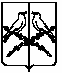 АДМИНИСТРАЦИЯ ВОЗНЕСЕНСКОГО СЕЛЬСКОГО ПОСЕЛЕНИЯ ТАЛОВСКОГО МУНИЦИПАЛЬНОГО РАЙОНА     ВОРОНЕЖСКОЙ ОБЛАСТИР А С П О Р Я Ж Е Н И Е 27.07. 2022г. № 30 п.ВознесенскийО создании постоянно действующей комиссии          С целью обеспечения своевременного и обоснованного приема, приема-передачи, списания и обеспечения сохранности НФАПРИКАЗЫВАЮСоздать постоянно действующую комиссию по приему, приему-передаче,  списанию и проведению инвентаризации НФА в следующем составе:Возложить на постоянно действующую комиссию следующие обязанности:- проведение осмотра объектов подлежащих приему, приему-передаче и  списанию НФА;- установление причин списания НФА;- правильное и своевременное оформление актов по приему, приему-передаче и  списанию НФА;- проведение инвентаризации НФА и составление инвентаризационных ведомостей.Контроль за исполнением настоящего распоряжения оставляю за собой.И.о. главы Вознесенскогосельского  поселения	В.А. КолбеневаПредседатель комиссииСпециалист по земельным вопросамО.И. ПоротиковаЧлены комиссииСпециалист 1 категорииВ.А. КолбеневаГлава администрации А.Ф. Борисов